Community Committee MeetingMonday 15th July 2024, 7.30pm, The Guildhall, FavershamTO ALL MEMBERS OF THE COMMUNITY COMMITTEEYOU ARE HEREBY SUMMONED TO ATTEND a meeting of Faversham Town Council’s Community Committee to take place at The Guildhall on Monday 15th July 2024 at 7.30pm when the following business will be transacted.  This meeting will be hybrid and members of the public may attend via Zoom.Yours sincerely 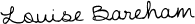 Louise Bareham FSLCC Town Clerk A maximum of 15 minutes to be allowed to receive public questions and comments on items on the Agenda. AGENDA https://us02web.zoom.us/j/89083250175?pwd=7yzzrWl0feGokN1EiY8azlab9Ottmk.11. Apologies for Absence 
To receive apologies for absence.
 2. Declarations of Interest 
To receive any declarations of interest for items listed on the Agenda.
 3.Minutes and Matters ArisingTo approve the minutes of the meeting dated 15th April 2024 and consider any matters arising.4.Community LotteryTo receive and note the Operator Report 
5.Equality, Diversity and Inclusion To receive an update on ED&I matters6.Discover Faversham / Tourism Strategy
To receive the proposal for footfall counting (tabled)
To receive an update on the Faversham Passport.7.Youth Working Group
To agree the draft Youth Grant Policy8.Events 
To receive an update on events (tabled)9.Faversham Community Networking GroupTo receive an update on volunteer badges and z-fold.  To note the grant feedback form.10.Matters for ReportItems for next agenda